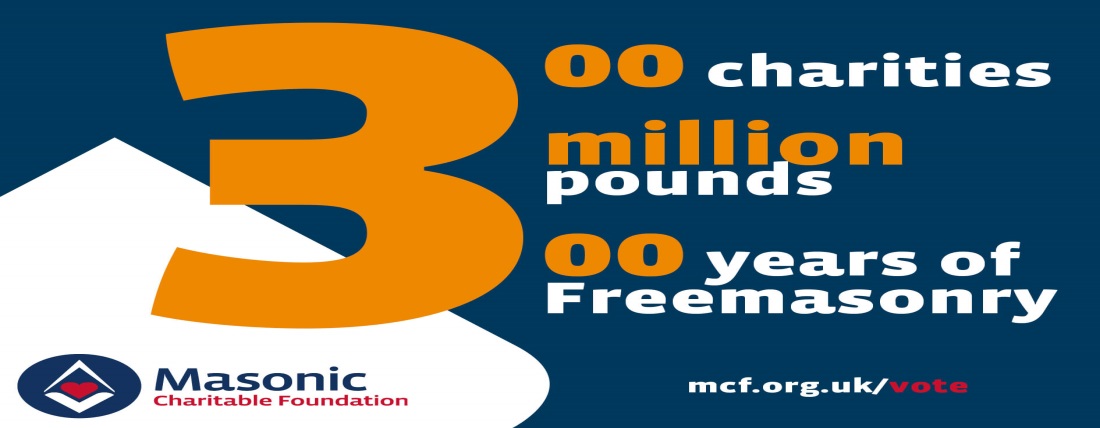 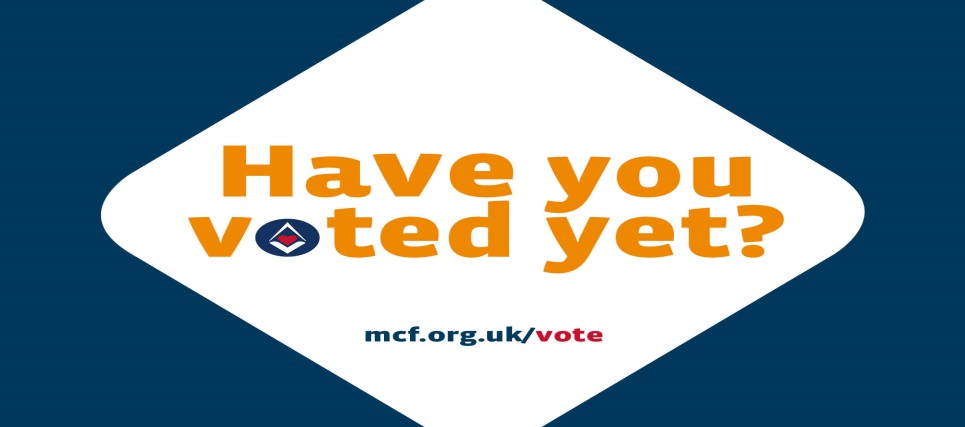 Province: ___Cornwall_________________Charity:    ___iSightCornwall____________NamePostcodeI am a FreemasonI am not a FreemasonWere you aware that Freemasons supported charities in this way?Have the MCF Community Awards improved your opinion of Freemasonry?Have the MCF Community Awards improved your opinion of Freemasonry?Have the MCF Community Awards improved your opinion of Freemasonry?NamePostcodeI am a FreemasonI am not a FreemasonWere you aware that Freemasons supported charities in this way?My opinion was improvedMy opinion has not changedMy opinion has worsenedNamePostcodeI am a FreemasonI am not a FreemasonWere you aware that Freemasons supported charities in this way?Have the MCF Community Awards improved your opinion of Freemasonry?Have the MCF Community Awards improved your opinion of Freemasonry?Have the MCF Community Awards improved your opinion of Freemasonry?NamePostcodeI am a FreemasonI am not a FreemasonWere you aware that Freemasons supported charities in this way?My opinion was improvedMy opinion has not changedMy opinion has worsenedNamePostcodeI am a FreemasonI am not a FreemasonWere you aware that Freemasons supported charities in this way?Have the MCF Community Awards improved your opinion of Freemasonry?Have the MCF Community Awards improved your opinion of Freemasonry?Have the MCF Community Awards improved your opinion of Freemasonry?NamePostcodeI am a FreemasonI am not a FreemasonWere you aware that Freemasons supported charities in this way?My opinion was improvedMy opinion has not changedMy opinion has worsenedNamePostcodeI am a FreemasonI am not a FreemasonWere you aware that Freemasons supported charities in this way?Have the MCF Community Awards improved your opinion of Freemasonry?Have the MCF Community Awards improved your opinion of Freemasonry?Have the MCF Community Awards improved your opinion of Freemasonry?NamePostcodeI am a FreemasonI am not a FreemasonWere you aware that Freemasons supported charities in this way?My opinion was improvedMy opinion has not changedMy opinion has worsened